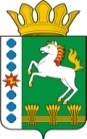 КОНТРОЛЬНО-СЧЕТНЫЙ ОРГАН ШАРЫПОВСКОГО РАЙОНАКрасноярского краяЗаключениена проект Постановления администрации Шарыповского района «О внесении изменений в постановление администрации Шарыповского района от 14.02.2013 № 89-п «Об утверждении примерного положения об оплате труда работников муниципальных бюджетных учреждений в области молодежной политики» (в ред. от 23.12.2016 № 612-п)22 декабря 2017 год 								№  179Настоящее экспертное заключение подготовлено Контрольно – счетным органом Шарыповского района на основании ст. 157 Бюджетного  кодекса Российской Федерации, ст. 9 Федерального закона от 07.02.2011 № 6-ФЗ «Об общих принципах организации и деятельности контрольно – счетных органов субъектов Российской Федерации и муниципальных образований», ст. 15 Решения Шарыповского районного Совета депутатов от 20.09.2012 № 31/289р «О внесении изменений в Решение Шарыповского районного Совета депутатов от 21.06.2012 № 28/272р «О создании Контрольно – счетного органа Шарыповского района» (в ред. от 20.03.2014 № 46/536р, от 25.09.2014 № 51/573р, от 26.02.2015 № 56/671р) и в соответствии со стандартом организации деятельности Контрольно-счетного органа Шарыповского района СОД 2 «Организация, проведение и оформление результатов финансово-экономической экспертизы проектов Решений Шарыповского районного Совета депутатов и нормативно-правовых актов по бюджетно-финансовым вопросам и вопросам использования муниципального имущества и проектов муниципальных программ» утвержденного приказом Контрольно-счетного органа Шарыповского района от 16.12.2013 № 29.          Представленный на экспертизу проект Постановления администрации Шарыповского района района «О внесении изменений в постановление администрации Шарыповского района от 14.02.2013 № 89-п «Об утверждении примерного положения об оплате труда работников муниципальных бюджетных учреждений в области молодежной политики» (в ред. от 23.12.2016 № 612-п) направлен в Контрольно – счетный орган Шарыповского района 21 декабря 2017 года. Разработчиком данного проекта Постановления является администрация  Шарыповского района.В целях повышения с 01 января 2018 года на 4 процента минимальных размеров (должностных окладов), ставок заработной платы, в соответствии с поручением Губернатора Красноярского края от 23.07.2017 № 103 ГП по вопросу индексации заработной платы работников бюджетной сферы Красноярского края, вносятся изменения в постановление администрации  Шарыповского района от 14.02.2013 № 89-п «Об утверждении примерного положения об оплате труда работников муниципальных бюджетных учреждений в области молодежной политики» (в ред. от 23.12.2016 № 612-п).В пункте 2.1. раздела 2 «Минимальные размеры окладов (должностных окладов), ставок заработной платы работников учреждения» увеличиваются должностные оклады работников учреждений в области молодежной политики  на 4 процента.Проект Постановления составлен в соответствии с требованиями трудового законодательства.На основании выше изложенного Контрольно – счетный орган предлагает администрации Шарыповского района принять проект Постановления администрации Шарыповского от 14.02.2013 № 89-п «Об утверждении примерного положения об оплате труда работников муниципальных бюджетных учреждений в области молодежной политики» (в ред. от 23.12.2016 № 612-п).Председатель Контрольно – счетного органа				                      	Г.В. Савчук